Задания для школьного тура олимпиады по информатике 5-6 класс(20 баллов) Задание 1.Пройди алгоритм, и ты узнаешь фамилию ученого, который ввел термин «информатика».(25 баллов) Задание 2.Представь, что ты поднимаешься на 5 этаж за 5 минут. За сколько минут ты поднимешься на 21 этаж, если будешь идти с той же скоростью, но делая остановки на 1 минуту каждые 7 этажей?(20 баллов) Задание 3.Перед вами карта лабиринта (серым цветом закрашены стены – по ним нельзя пройти). Робот находится в клетке А. За один шаг он может переместиться в соседнюю по стороне клетку, если она проходима. Какое минимальное количество шагов нужно роботу, чтобы добраться до выхода в клетке В? Ответ запишите одним числом и закрасьте правильный маршрут.(35 баллов) Задание 4.В аэропорту города Хабаровск работает всего 1 посадочная полоса, поэтому самолеты должны садиться по очереди. Посадка занимает 4 минуты. Если самолет прилетел, а посадочная полоса занята, его можно отправить пролететь один или несколько дополнительных кругов над аэропортом (если посадочная полоса свободна, он тоже может сделать дополнительные круги). Один круг занимает 5 минуты. Сегодня в аэропорт должны прилететь 3 самолета, время их прилета: 12:00, 12:03, 12:06. Во сколько завершиться раньше всего посадка последнего самолета?Заполни таблицу:(50 баллов) Задание 5.Мама у Пети уехала в отпуск, оставив сыну задание – «Приготовить блюдо к приходу папы с работы». Помоги Пети составить алгоритм приготовления блюда, использую все элементы блок-схемы. После составления алгоритма напиши название блюда, которое Петя будет готовить.(100 баллов) Задание 6.(20 баллов) А) Расшифруйте слово по алгоритму, представленному в виде блок-схемы на рисунке 1.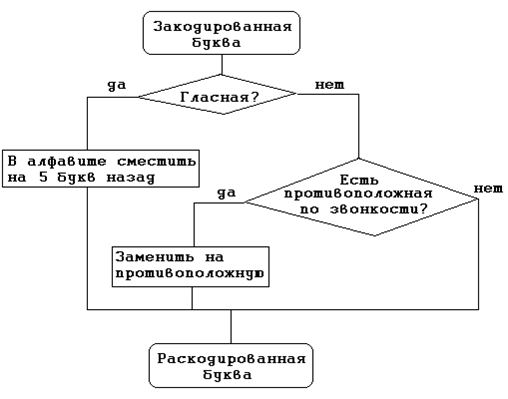 Рисунок 1.(80 баллов) Б) В алгоритме, представленном в виде блок-схемы на рисунке 1 необходимо поменять местами две буквы и изменить один из блоков для правильной расшифровке слова:№Действие Результат 1Напиши слово Шина2Убери последнюю букву 3Припиши справа букву У 4Повтори строчку №3 для буквы Х5Замени вторую букву на Т. 6Добавь после буквы Т букву Б7Повтори строчку №6 для букв Н и Е соответственно8Поменяй буквы Е и Б местами. 9Повтори строчку №6 для букв Е и Й соответственно АВСамолет А В С Время прилетаДополнительный кругВремя посадкиЗакодированное словоС НЕГРаскодированное словоЗакодированное словоФЛАГРаскодированное словоВОЛК